Board Game Event
Special Price List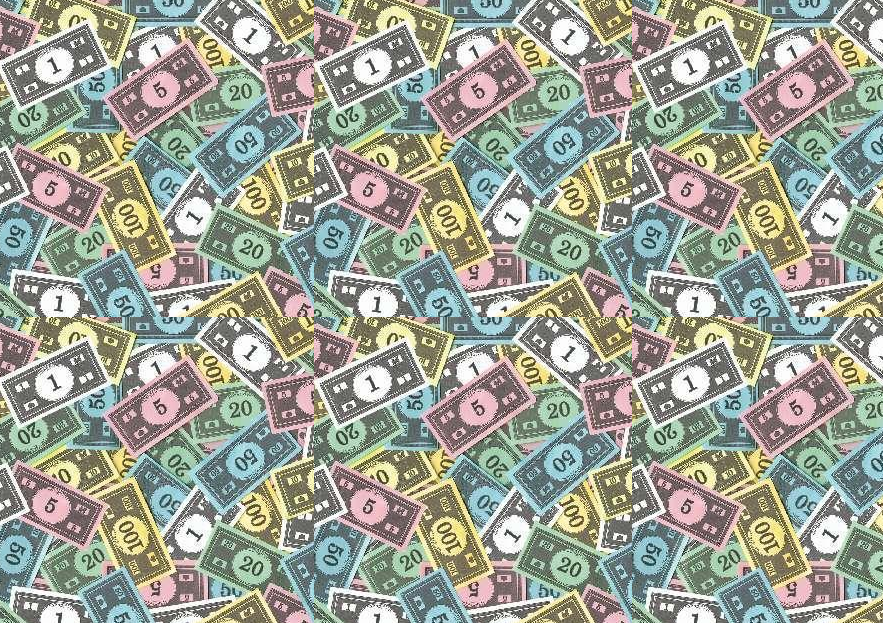 Water						$0.50
Community Chest:	$5.00
   - 1 packet of Chips,
   - 1 jar of salsa I can Has Toucans?:  $1.50
- 2 cans of drinkIt is the funding from our memberships that allow us to purchase these games, and to run events such as this.
If you would like to become a member of the club, or if you haven’t payed your membership fee’s this year, please speak to a committee member.
Note: game money is Not legal tender.Also another reminder, if you want any books bought get in contact with the librarian ASAP, so committee can discuss this.
kerrr04@student.uwa.edu.au 
   